HARDWAREHuman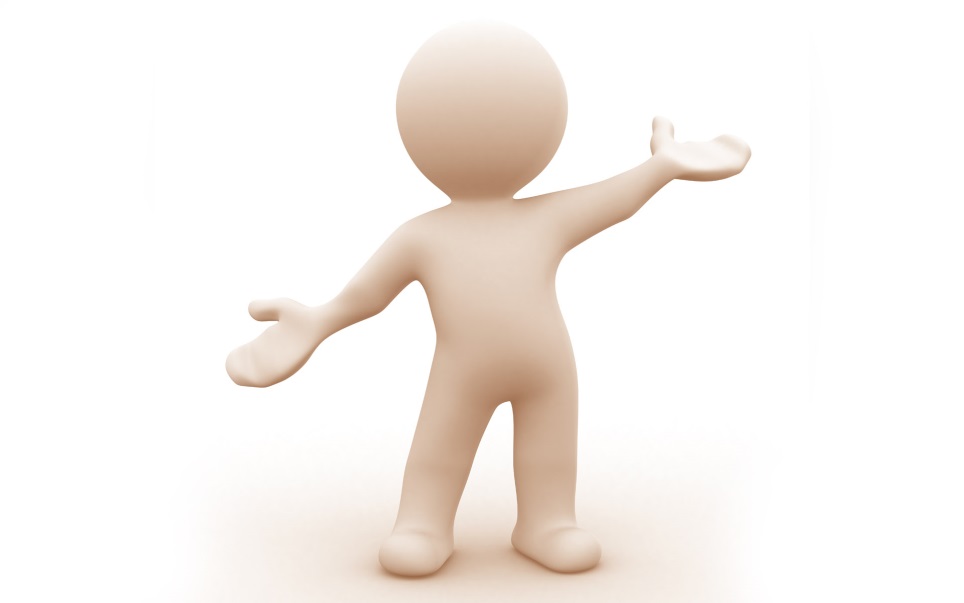 ComputerKeyboardScannerMonitorEyesROMCPUHands (Touch)Hands (Writing)Optical DriveNetworkExpressionExercise bookRAMBrainTaste budsNosePrinterMouseText BookHDTouchscreenINPUTPROCESSOUTPUTSTORAGEINPUTPROCESSOUTPUTSTORAGE